 ÖĞRENCİ STAJ DEĞERLENDİRME FORMU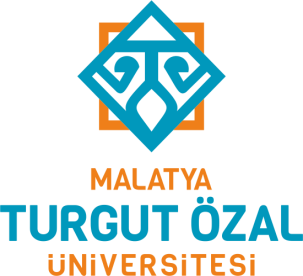 Değerlendirme Anahtarı: Aşağıda verilen puanlama cetvelini kullanarak her sorunun karşılığını puanlayınız.              1-Çok zayıf	  2-Zayıf              3-Yeterli	         4-İyi	  5-Çok iyi	                                                                                                                                          İŞYERİ YETKİLİSİBu formu staj defteriniz ile birlikte staj komisyonuna teslim ediniz.                                İMZA-KAŞE(*) Lütfen bu belgeyi KAPALI ZARF içinde bölüm staj komisyonu başkanına iletiniz. İlginizden dolayı teşekkür ederiz.Öğrencinin Adı Soyadı:Öğrenci No:Stajın Türü:Tarihler: Firmanın Adı ve Faaliyet Alanı    :Adresi:Telefon:Telefon:Faks:Faks:Faks:E-posta: Web Adresi:12345Stajyer öğrencinin yaptığı işler00000Devam durumu00000Mesleki kapasitesi00000İş disiplini00000İşteki becerisi00000Öğrenme isteği00000Diğer çalışanlarla ilişkileri00000Sorumluluk alma, inisiyatif kullanma becerisi00000Stajdaki başarısı ve katkısı00000Uyum becerisi00000YORUMLAR: